2024 ITS世界大會組團參展公告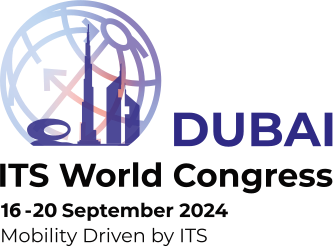 2024年杜拜第30屆智慧運輸世界大會30th ITS World Congress Dubai 2024~竭誠邀請各界一起出席杜拜世界大會~「2024年第30屆智慧運輸世界大會ITS World Congress」將於2024年9月16~20日在杜拜世界貿易中心舉行，大會主題：Mobility Driven by ITS。今年杜拜世界大會，活動預計將有2萬人參加，大會活動包含200場論壇、1,000家以上廠商及機關參展、500場以上展示及技術參觀，並邀集國際知名ITS系統整合業者、車廠、汽車電子、電子地圖應用、5G通訊及各國智慧運輸管理機關等單位如TOYOTA、BOSCH、DENSO、Panasonic、HONDA、AISIN、T-Systems、ST Engineering、Nordic+、Wavetronix、Kapsch、Yunex Traffic、Q-Free、Tom Tom、Forum 8、SWARCO等參與盛會，盛況精彩可期。今年杜拜世界大會，本協會為申辦2029年ITS世界大會主辦國，於展館最佳攤位，設置「台灣館」(面積84平方公尺)，展現台灣ITS產業實力，呈現台灣ITS建設成果，邀請有興趣推展國際商機的會員及單位共襄盛舉參展，參展費用每一單位為新台幣50萬元！本協會已展開組團籌備工作，最新訊息隨時發布，敬請關注本會最新訊息www.its-taiwan.org.tw。組團規劃9天7晚：2024/9/13~9/21團費早鳥優惠(7月12日前報名)單人房：新台幣100,000元/人；雙人房：新台幣88,000元/人。團費 (7月13日起)單人房：新台幣110,000元/人；雙人房：新台幣98,000元/人。【含桃園-杜拜來回機票(個人票)及機場稅、杜拜電子簽證30天效期、杜拜機場-飯店來回接駁車、台灣之夜晚宴、7晚住宿Novotel World Trade Centre、飯店早餐及保險】建議行程表：組團報價不包含大會註冊費用，大會報名註冊已經開始，6月15日前享早鳥優惠，有計畫參與杜拜ITS世界大會的先進，盡速上大會官網：https://itsworldcongress.com/registration/ ，進行註冊。※參考匯率為歐元匯率35.17。※大會註冊費用，以大會官網公布為準。2024年杜拜第30屆智慧運輸世界大會 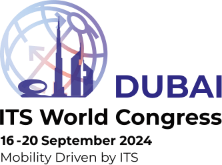 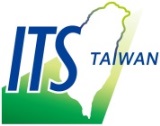 ~ 組團登記報名表 ~FAX TO：張祖誠 先生 TEL：02-2364-3100 ext.14                       請利用Fax：02-2364-3101 或E-mail：tzu-cherng@its-taiwan.org.tw回覆From：                            TEL：                            繳費方式：訂金新台幣50,000元，由合作承辦旅行社天鷹旅行社收取團費尾款並開立代收轉付證明。回傳報名表時，煩請一併回傳護照影本。承辦旅行社：天鷹旅行社(交觀甲：8183，品保協會：北2415)承辦聯絡人：楊昌齡小姐，手機：0910-192-380，電話：02- 2515-3652#3206，  E-mail：travelsales1@lealeahotel.com天別日期行程內容一9/13(五)DAY:01★21:00桃園國際機場第二航廈阿聯酋航空報到23:35搭乘阿聯酋航空 EK 367 23:35/04:20+1 (桃園-杜拜)二9/14(六)DAY:02★04:20抵達杜拜國際機場06:00 Novotel World Trade Centre Check in★14:00~17:00 競標2029ITSWC評選會議彩排09:00~16:30 台灣館佈置三9/15(日)DAY:03★09:00~17:00 競標2029ITSWC評選會議13:00~18:00 大會註冊報到(暫定)13:30~15:00 ITS APBOD Meeting (大會邀請)09:00~16:30 台灣館佈置，16:30佈置完成★19:30 台灣之夜晚宴四9/16(一)DAY:04★09:00~16:00 大會議程開始★16:00~17:30 大會開幕儀式★17:00~17:30 大會展場開幕式★17:30~19:30 大會展場交流酒會及開放參觀五9/17(二)DAY:0509:00~18:30 參加會議、展覽參觀、技術參觀★10:30~11:30台灣館廠商發表會-智慧交通解決方案A(暫定)★15:30~16:00台灣館交流酒會Taiwan Pavilion Reception★16:30~17:30台灣館廠商發表會-智慧交通解決方案B(暫定)19:30~21:00 大會VIP Dinner(大會邀請) 六9/18(三)DAY:0609:00~18:30參加會議、展覽參觀、技術參觀★10:30~11:30台灣館廠商發表會-智慧交通解決方案C(暫定)★15:30~16:30台灣館廠商發表會-智慧交通解決方案D(暫定)19:30~23:30 大會晚宴ITS Dinner (大會行程，需自訂)七9/19(四)DAY:0709:00~18:30 參加會議、展覽參觀、技術參觀★10:30~11:30台灣館廠商發表會-智慧交通解決方案E(暫定)★15:30~16:30台灣館廠商發表會-智慧交通解決方案F(暫定)八9/20(五)DAY:08★11:00 Novotel World Trade Centre Check out09:00~16:30 參加會議、展覽參觀、技術參觀16:30~      大會展場撤場★15:30~16:30 大會閉幕儀式Closing Ceremony ★16:30~18:00大會惜別酒會 Closing Reception ★19:00於飯店集合搭車前往杜拜購物中心DUBAI MALL(晚餐自理)★23:30搭車出發至杜拜國際機場，等候搭機報到九9/21(六)DAY:0901:00 搭機櫃台報到★03:40 搭乘阿聯酋航空 EK 66 03:40/16:15 (杜拜-桃園)★16:15 抵達桃園國際機場，回到溫暖的家編號類別註冊費1Full Congress Delegate Pass一般與會者€1,250 (21 March - 15 June)1Full Congress Delegate Pass一般與會者€1,450 (16 June - 1 September)1Full Congress Delegate Pass一般與會者€1,650 (September 1 – on Site)2Full CongressSpeakers & Moderators Pass講師及主持人€1,125 (21 March - 15 June)2Full CongressSpeakers & Moderators Pass講師及主持人€1,305 (16 June - 1 September)2Full CongressSpeakers & Moderators Pass講師及主持人€1,480 (September 1 – on Site)3Full Congress Student Pass學生€250 (21 March - 15 June)3Full Congress Student Pass學生€250 (16 June - 1 September)3Full Congress Student Pass學生€250 (September 1 – on Site)4Visitor Pass參觀者€75 (21 March - 15 June)4Visitor Pass參觀者€100 (16 June - 1 September)4Visitor Pass參觀者€125 (September 1 – on Site)登記報名表登記報名表登記報名表登記報名表□早鳥優惠：單人房，9/13~9/21，7晚住宿，新台幣100,000元/人□早鳥優惠：雙人房，9/13~9/21，7晚住宿，新台幣88,000元/人【含桃園-杜拜來回機票(個人票)及機場稅、杜拜電子簽證30天效期、杜拜機場-飯店來回接駁車、台灣之夜晚宴、7晚住宿Novotel World Trade Centre、飯店早餐及保險】※早鳥優惠期限：2024年7月12日前，7月13日起，單人房：110,000元/人；雙人房：98,000元/人共計：新台幣                           元※報名確認後，將由合作旅行社收取訂金新台幣50,000元，若無法成行，將扣除必要費用後退款。□早鳥優惠：單人房，9/13~9/21，7晚住宿，新台幣100,000元/人□早鳥優惠：雙人房，9/13~9/21，7晚住宿，新台幣88,000元/人【含桃園-杜拜來回機票(個人票)及機場稅、杜拜電子簽證30天效期、杜拜機場-飯店來回接駁車、台灣之夜晚宴、7晚住宿Novotel World Trade Centre、飯店早餐及保險】※早鳥優惠期限：2024年7月12日前，7月13日起，單人房：110,000元/人；雙人房：98,000元/人共計：新台幣                           元※報名確認後，將由合作旅行社收取訂金新台幣50,000元，若無法成行，將扣除必要費用後退款。□早鳥優惠：單人房，9/13~9/21，7晚住宿，新台幣100,000元/人□早鳥優惠：雙人房，9/13~9/21，7晚住宿，新台幣88,000元/人【含桃園-杜拜來回機票(個人票)及機場稅、杜拜電子簽證30天效期、杜拜機場-飯店來回接駁車、台灣之夜晚宴、7晚住宿Novotel World Trade Centre、飯店早餐及保險】※早鳥優惠期限：2024年7月12日前，7月13日起，單人房：110,000元/人；雙人房：98,000元/人共計：新台幣                           元※報名確認後，將由合作旅行社收取訂金新台幣50,000元，若無法成行，將扣除必要費用後退款。□早鳥優惠：單人房，9/13~9/21，7晚住宿，新台幣100,000元/人□早鳥優惠：雙人房，9/13~9/21，7晚住宿，新台幣88,000元/人【含桃園-杜拜來回機票(個人票)及機場稅、杜拜電子簽證30天效期、杜拜機場-飯店來回接駁車、台灣之夜晚宴、7晚住宿Novotel World Trade Centre、飯店早餐及保險】※早鳥優惠期限：2024年7月12日前，7月13日起，單人房：110,000元/人；雙人房：98,000元/人共計：新台幣                           元※報名確認後，將由合作旅行社收取訂金新台幣50,000元，若無法成行，將扣除必要費用後退款。類 別類 別類 別類 別□出訪人員                □出訪人員眷屬□出訪人員                □出訪人員眷屬□出訪人員                □出訪人員眷屬□出訪人員                □出訪人員眷屬以下包括護照代辦須另外付費，<請勾選>以下包括護照代辦須另外付費，<請勾選>以下包括護照代辦須另外付費，<請勾選>以下包括護照代辦須另外付費，<請勾選>是否代辦護照□是，費用新台幣1,700元   □否   (護照過期者須先重辦)□是，費用新台幣1,700元   □否   (護照過期者須先重辦)□是，費用新台幣1,700元   □否   (護照過期者須先重辦)個 人 資 料個 人 資 料個 人 資 料個 人 資 料中文姓名英文姓名(同護照)身份證字號出生日期公元         年        月       日任職單位職稱電話傳真行動電話E-mail通訊住址